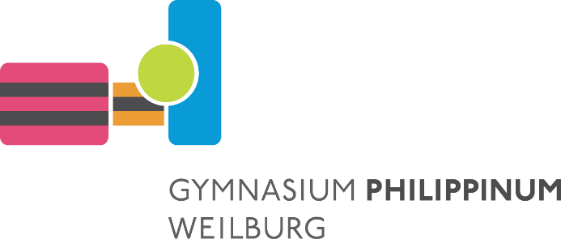 FORMULARE UND DOKUMENTE ZUM BETRIEBSPRAKTIKUM IN DER KOMMENDEN JAHRGANGSSTUFE 9  VOM 20.01. bis 31.01.2025 Informationen zum Betriebspraktikum in der kommenden Jahrgangsstufe 9 Betriebspraktikum – Merkblatt für Erziehungsberechtigte und Betriebe (zur Abgabe im Betrieb) Antrag auf Durchführung eines Betriebspraktikums außerhalb der Landkreise LimburgWeilburg, Lahn-Dill und der Stadt Gießen (Abgabe im Sekretariat) Bestätigung eines Praktikumsplatzes (bitte vom Betrieb ausfüllen lassen und der Klassenleitung bis spätestens 11.10.2024 abgeben). Bestätigungsschreiben der Betriebe - statt des vorliegenden Formulars - werden selbstverständlich als Nachweis akzeptiert Datenschutz im Betriebspraktikum für Schülerinnen und Schüler (zur Abgabe im Betrieb) Praktikumsbescheinigung (bitte vom Praktikumsbetreuer/der Praktikumsbetreuerin ausfüllen lassen und dem Praktikumsbericht beifügen) Kenntnisnahme der Termine und Informationen zum Betriebspraktikum in der Jahrgangsstufe 9 (Empfangsbestätigung, bitte bis zum 30.11.2023 bei der Klassenleitung abgeben) Als Leistungsnachweis für das zweite Schulhalbjahr wird in dem Fach Politik und Wirtschaft von jedem Schüler/ jeder Schülerin:ein Praktikumsbericht odereine Präsentation über das Praktikum angefertigtAnsprechperson: PoWi-Lehrkraft ; die Bewertungskriterien für den Praktikumsbericht und/oder die Präsentation sind vor Beginn des Praktikums bekannt.Ansprechperson: Astrid Schweitzer (OStR`n) Kontaktadresse: astrid.schweitzer@s-gpw.de 